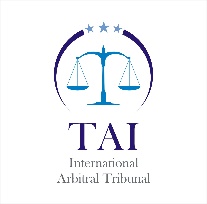 INFORMATIVA SULLA LEGGE ITALIANA AI SENSI DELL’ART 23 DEL D.LGS. 30 GIUGNO 2003 N° 196 in tema di tutela delle persone e di altri soggetti rispetto al trattamento dei dati personali, Il Signor ..................................................................................................................................................................................................................................................................................... ,  nato a .................................................................................................................................................................................. (...................), il ............... / ............... / ............................. , residente a ....................................................................................................................................................................... (...................), CAP .......................................................... , in Via ........................................................................................................................................................................................................................................................ n° ......................... ,  nella sua qualità di .................................................................................................................................................................................................................................................. , di seguito indicato come “parte”, è informato che l’Istituto Nazionale per la Mediazione e l’Arbitrato – in breve INMEDIAR – è un organismo di mediazione non autonomo di Works in Progress S.r.l., iscritto al registro degli organismi di mediazione del Ministero della Giustizia al n° 223 e, per quanto di ragione, espressamente acconsente: a) che i dati personali forniti con questo modulo e durante lo svolgimento della procedura di mediazione vengano trattati da Works in Progress S.r.l., nel pieno rispetto delle disposizioni di legge in materia di sicurezza dei dati personali, tramite: •elaborazione	elettronica, consultazione e ogni altra opportuna operazione	utile alla puntuale gestione della procedura di mediazione, eventualmente anche per mezzo di trasmissione e comunicazione dei dati a terzi incaricati di svolgere o fornire specifiche attività funzionali allo svolgimento della procedura quali, per esempio, coordinatori, mediatori e co-mediatori di INMEDIAR, personale amministrativo di Works in Progress S.r.l., consulenti tecnici nominati per la procedura, ecc.; i soli dati non sensibili potranno essere altresì comunicati, sempre ed esclusivamente per scopi funzionali alla puntuale gestione della procedura di mediazione, ad aziende che si occupano di trasporti e spedizioni, di servizi informatici, di servizi di imbustamento e corrispondenza, di servizi di archiviazione e trattamento di dati; tutti i dati personali raccolti potranno inoltre essere comunicati alle parti coinvolte nella procedura di mediazione gestita da INMEDIAR, con l’eccezione di quelli espressamente indicati dal titolare come “riservati al solo mediatore”. In ogni caso verranno effettuate tutte le comunicazioni di dati relativi alle parti e alla procedura di mediazione che siano obbligatorie in forza di legge; • creazione tenuta di archivi in forma	cartacea	e/o	elettronica,	nei	quali	i	dati	forniti	verranno	conservati	anche	dopo il termine della procedura di mediazione allo scopo di potere in futuro fornire alle parti, su loro richiesta, copie o certificazioni relative alla procedura di mediazione esperita; b) che i dati possano essere conservati presso le sedi della Works in Progress S.r.l., comprese sedi secondarie, filiali, succursali e punti periferici di INMEDIAR, e presso altre eventuali sedi scelte dalle parti per lo svolgimento degli incontri di mediazione; c) che il rifiuto di acconsentire al trattamento di tali dati comporta l’impossibilità di svolgere le attività richieste per lo svolgimento della procedura di mediazione. In relazione al trattamento dei predetti dati la parte, in base all’art. 7 del D. Lgs. 196/03, ha il diritto di ottenere dalla Works in Progress S.r.l.: •	la conferma dell’esistenza di	dati	personali	che	lo	riguardano	e	la	comunicazione,	in forma comprensibile,	dei	dati	stessi, della loro origine e della logica sulla quale si basa il trattamento; •	la cancellazione, la trasformazione in forma anonima	o il blocco dei	dati	trattati	in violazione di	legge; •	l’aggiornamento, la rettificazione ovvero l’integrazione	dei dati.	La parte ha inoltre il diritto di opporsi, per motivi legittimi, al trattamento di dati personali che lo riguardano. Eventuali richieste ai sensi dell’art. 7 e segg. del D.Lgs. 196/03 dovranno essere inoltrate a Works in Progress S.r.l., Via Casilina n° 164, 03012 Anagni (FR); responsabile del trattamento dei dati è il Presidente pro tempore del Consiglio di Amministrazione della Works in Progress S.r.l. Dichiaro di aver ricevuto l’informativa di cui sopra:La parte:     ........................................................................................................................ . Dichiaro di acconsentire al trattamento dei dati oggetto dell’informativa di cui all’Art. 13 del D. Lgs. 30/6/2003 n° 196 da parte degli incaricati al trattamento stesso:La parte:     ........................................................................................................................ .li…………………………..F/to ………………………………………………………